Foundations for Leadership: 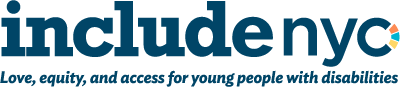 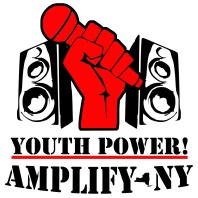 A Parent/Caregiver Workshop Series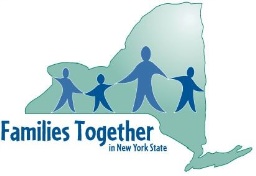 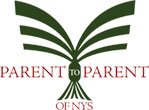 Wednesday, April 4, 2018 from 11:00 am – 5:00 pmANDSaturday April 7, 2018 from 10:30 am – 3:30 pmThe Adam’s Mark Hotel120 Church St | Buffalo, NY, 14202Please complete and e-mail the following registration by 3/11/18Steps for Registering:Questions or concerns? Please contact:Statewide Emerging Leadership ManagerFOUNDATIONS FOR YOUTH LEADERSHIP: A PARENT/CAREGIVER WORKSHOP SERIES 2018 REGISTRATION FORMParent/Caregiver Name: ____________________________________________________________Location: The Adam’s Mark Hotel - 120 Church St | Buffalo, NY, 14202Date & time: April 4 and 7, 2018 – Wednesday 11:00 am to 5:00pm, Saturday 9:30 am to 3:30 pmComplete all areas and email to AMPLIFYNY@YOUTHPOWERNY.org with subject ‘Foundations for Youth Leadership Registration’ by March 11, 2018The Foundations for Youth Leadership Workshop Series was designed by and for parents and caregivers of with developmental and other disabilities. Please respond to these questions about your experience.  YES         NO	I am the parent, (biological, step-parent, foster, adoptive) or primary caregiverwith a developmental or another disability.YES	     NO 	I am the parent or primary caregiver of a youth who has received services frommultiple child serving systems.  	hare what system(s) you have navigated on behalf of your child/ youthAddiction Services			Child Protective Service			Child Welfare Preventative 		 HealthEarly Intervention					 Family Court					Foster Care Developmental Disability*		Juvenile Justice involved Mental Health Community Program	 ResidentialProgram			Special Education				 Transition ge ervices			*Person with an intellectual or developmental disability is a person who has a mental and/or physical disability that is severe and/or chronic, manifested before age 22, likely to continue indefinitely, results in substantial functional limitations in 3 or more areas of major life activity and reflects the individual’s need for assistance that are of lifelong, or extended duration and are individually planned and coordinated.YES	      NO	Is your child/youth attending the accompanying Youth Leadership Forum or has attended one in the past? YES	      NO	Would you be interested in volunteering as a trainer for this workshop series in your region? (May require traveling and overnight stay paid for by program)Parent/Caregiver Name:___________________________________________________________E-Mail Address: __________________________________________________________________Permanent Address: ______________________________________________________________City: ___________________ State: ________ Zip Code: _________ County: _________________Phone: (         ) _____________________ Other Phone: (         ) ____________________________What is your primary language? _____________________________________________________Other languages you speak fluently? ________________________________________________What best describes your gender identity?   ☐Male   ☐Female   ☐________________________Which race/ethnic group do you identify with? ☐Black/African American    ☐Asian    ☐Native Hawaiian/Pacific Islander    ☐European/Caucasian            ☐Hispanic/Latino   ☐Native American/ Alaska Native   ☐Other (specify): _____________________Emergency Contact Information for you during the trainingThis information will not be shared and will be used only in the event of an emergency.Lunch will be provided on both days of the training.  Please list any allergies or dietary needs.Please let us know if you require training accommodations.   to the following listservsYOUTH POWER FTNY INCLUDEnycParent to Parent of NYSYou must attend BOTH days of workshops attached to the Youth Leadership Forum.  Please do NOT sign up if you cannot fulfill this commitment.1Complete all areas of the 2018 Foundations for Youth Leadership registration formE-Mail this completed registration form to:  AMPLIFYNY@YOUTHPOWERNY.ORGRegistration form must be received by 3/11/182Before the workshop series, individuals will receive an email from the AMPLIFY-NY leadership confirming they have been selected to participate.  You must confirm your attendance by following the directions in the email.3All participants must complete a pre-survey before participating in the workshop series.  Pre-surveys will be distributed after application is accepted. 4Attend and participate in Foundation for Youth LeadershipWorkshopSeries on both days5Complete a post-survey at the close of the workshop series on the second day04078.6Participation in the Community Workshops/Webinars following a Youth Leadership Forum (YLF) is highly encouraged as they will focus on other topics. Please note: Attending the workshop series at a YLF is not required to attend a community workshop/webinar!  7After completing the workshop series, you can volunteer as a trainer for this series in your region and may have the opportunity to travel!  Please let us know on the second day or by responding with your interest to our follow-up email. 8Share this opportunity with other parents and caregivers in your !Contact PersonRelationship to YouPhone Number & Cell Number